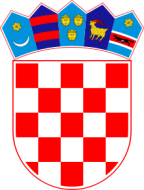 REPUBLIKA HRVATSKAVUKOVARSKO-SRIJEMSKA ŽUPANIJA	      OPĆINA TOVARNIK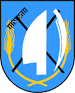                     OPĆINSKO VIJEĆEKLASA: 021-05/19-06/09URBROJ:2188/12-04-19-1Tovarnik, 23.12.2019. ZAPISNIK (neusvojeni)sa 23. sjednice Općinskog vijeća Općine Tovarnik održane23.12.2019. godine u Općinskoj vijećnici Općine Tovarnik s početkom u 19,00 satiNazočni vijećnici: 1.Dubravko Blašković, predsjednik                                 2. Tomislav Ciprić                              3. Ljiljana Alivojvodić                              4. Josip Dević                              5. Klaudija Kolarević                              6. Marta Balić                             7. Melita Mijić                             8. Dražen Beljo                            9. Zlatko Kvesić                           10. Franjo Ćuk                           11. Tatjana Vuko-PejakOdsutni vijećnici: Marijan Balić, Marijan FilićUtvrđena je nazočnost deset vijećnika, pa je utvrđena nazočnost jedanaest vijećnika jer se potpredsjednica Mijić  priključila sjednici za vrijeme čitanja  Dnevnog reda.	Ostali nazočni: Ruža V. Šijaković, načelnica, Zamjenik Načelnice, Katarina Mađarević, mag. iur., pročelnica         Zapisničar: Katarina MađarevićPredsjedavajući Dubravko Blašković, predsjednik Općinskog vijeća pozdravio je nazočne, te daje na glasovanje dnevni red, uz izmjenu da se izbacuje točka 10. Prijedlog Programa poticanja razvoja poduzetništva na području Općine Tovarnik za 2020., te time točka 11. postaje 10, a točka 12. Razno postaje točka 11., Zamjenik još dodaje da je došlo pogreške u pisanju u točki 8, da treba pisati „2019.“. DNEVNI RED:1. Usvajanje zapisnika sa 22. sjednice Općinskog vijeća Općine Tovarnik  od 27.11.2019.,2. Prijedlog Odluke o drugim izmjenama i dopunama Proračuna za 2019.2.2. Prijedlog izmjene Plana razvojnih programa2.3.Prijedlog  odluke o drugim izmjenama Programa gradnje i objekata i uređaja komunalne infrastrukture za 2019.2.4. Prijedlog Odluke o drugim izmjenama Programa održavanja komunalne infrastrukture za 2019.2.5. Prijedlog Odluke  o drugim izmjenama i dopunama Programa korištenja sredstava ostvarenih od prodaje, zakupa, dugogodišnjeg zakupa poljoprivrednog zemljišta u vlasništva RH za 2019.2.6. Prijedlog izmjena Programa utroška sredstava od naknade za zadržavanje nezakonito izgrađenih zgrada2.7. Prijedlog izmjena Programa javnih potreba u sportu, kulturi i ostalih civilnih potreba2.8. Prijedlog Odluke o drugim izmjenama i dopunama Programa utroška sredstava od prodaje kuća i stanova u državnom vlasništvu na području posebne državne skrbi za Općinu Tovarnik za 2019.2.9. Prijedlog izmjena socijalnog programa za 2019.2.10. Prijedlog Odluke o izmjenama i dopunama Programa utroška sredstava od šumskog doprinosa za 2019. godinu3.1. Prijedlog Odluke o donošenju Proračuna za 2020. godinu i Projekcija Proračuna Općine Tovarnik za razdoblje 2021-20223.2. Prijedlog Odluke o izvršenju Proračuna za 2020.3.3. Prijedlog Odluke o usvajanju Plana razvojnih programa3.4. Prijedlog  odluke o usvajanju Programa gradnje i objekata i uređaja komunalne infrastrukture za 2020.3.5. Prijedlog Odluke o usvajanju Programa održavanja komunalne infrastrukture za 2020.3.6. Prijedlog Odluke  o usvajanju Programa korištenja sredstava ostvarenih od prodaje, zakupa, dugogodišnjeg zakupa poljoprivrednog zemljišta u vlasništva RH za 2020.3.7. Prijedlog Programa utroška sredstava ostvarenih od naknade za zadržavanje nezakonito izgrađenih zgrada u prostoru za 2020.3.8. Prijedlog Odluke o usvajanju Programa javnih potreba u športu, kulturi u ostalih potreba civilnog društva za 2020.3.9. Prijedlog Odluke o usvajanju Programa utroška sredstava od prodaje kuća i stanova u državnom vlasništvu na području posebne državne skrbi za Općinu Tovarnik za 2020.3.10. Prijedlog socijalnog Programa za 2020.3.11. Prijedlog Programa utroška sredstava od šumskog doprinosa za 2020. godinu4. Prijedlog Odluke o stipendijama za 2019/20205. Prijedlog Odluke o oslobađanju vraćanja stipendije studenata upisanih u akademsku godinu 2018/20196. Prijedlog Odluke o osnivanju vrtića7. Prijedlog Odluke za davanje suglasnosti  na cijenu vodne usluge crpljenja i odvoza otpadnih voda  iz sabirnih jama8. Prijedlog Odluke o usvajanju Analize stanja sustava civilne zaštite na području Općine Tovarnik za 2019.9.  Prijedlog Odluke o usvajanju Plana razvoja sustava CZ za 2020.10. Prijedlog Odluke o financiranju političkih stranaka 11. RaznoDnevni red je usvojen jednoglasnoAD. 1.Predsjedatelj daje na raspravu i usvajanje Zapisnik sa 22. sjednice Općinskog vijeća od  27.11.2019.Rasprave nije bilo, Predsjedatelj daje Zapisnik na usvajanje:Zapisnik sa 22. sjednice Općinskog vijeća   j e d n o g l a s n o  je  usvojen.(11 vijećnika je glasovalo ZA)AD.2.1.Pod točkom 2.1. Prijedlog Odluke o drugim izmjenama i dopunama Proračuna za 2019 Načelnica je obrazložila najbitnije izmjene, kao prvo najnovije stanje je 14.234.839,67 kuna, jer je dodijeljen iznos od 250.000,00 kn za izgradnju pravoslavne mrtvačnice, za koji je potpisan ugovor sa Ministarstvom regionalnog razvoja 20.12.2019. Najveća promjena kod rashoda je festival, planirano je 350.000,00 kuna a potrošeno 460.478,51 kuna, a za 55.000,00 kuna za Dane Općine. Skida se sa stavke reciklažno dvorište i u planu je za 2020.Također je povećana stavka za božićne i uskrsne pakete te za djecu 1. razreda, 500kn po djetetu.Zamjenik je dodao da se u sljedeću godinu prenosi 391.000,00 kunaPredsjedatelj daje 2.1. točku na glasanje,	Općinsko vijeće donosi:Odluku o  drugim izmjenama i dopunama Proračuna za 2019.Odluka donesena jednoglasno.(11 vijećnika je glasovalo ZA)AD. 2.2. Pod točkom 2.2. Prijedlog izmjene Plana razvojnih programaNačelnica je iznijela koje su promjene u Planu.Rasprave nije bilo, Predsjedatelj daje 2.2. točku na glasanje.Općinsko vijeće donosi:II.  izmjene i dopune Plana razvojnih programaOdluka donesena jednoglasno.(11 vijećnika je glasovalo ZA)AD.2.3. Pod točkom 2.3.Prijedlog  odluke o drugim izmjenama Programa gradnje i objekata i uređaja komunalne infrastrukture za 2019.Načelnica je iznijela koje su to izmjene, a zamjenik je dodao da se zbog dodjele 250.000,00 kuna od Ministarstva regionalnog razvoja, mijenjaju izvori kod stavke izgradnja pravoslavne mrtvačnice.Rasprave nije bilo, predsjedatelj daje točku 2.3. na glasanje.Odluka o drugim izmjenama Programa gradnje i objekata i uređaja komunalne infrastrukture za 2019.Odluka donesena jednoglasno.(11 vijećnika je glasovalo ZA)AD. 2.4. Pod točkom 2.4. Prijedlog Odluke o drugim izmjenama Programa održavanja komunalne infrastrukture za 2019.Načelnica je obrazložila izmjene.Rasprave nije bilo, Predsjedatelj daje 2.4. točku na glasanje.Općinsko vijeće donosi:Odluka o drugim izmjenama Programa održavanja komunalne infrastrukture za 2019.Odluka donesena jednoglasno.(11  vijećnika je glasovalo ZA)AD. 2.5. Pod točkom 2.5. Prijedlog Odluke o drugim izmjenama i dopunama Programa korištenja sredstava ostvarenih od prodaje, zakupa, dugogodišnjeg zakupa poljoprivrednog zemljišta u vlasništva RH za 2019.Načelnica je obrazložila da se iznos povećava za 25.000,00 kuna.Rasprave nije bilo i predsjedatelj je dao 2.5. točku na glasanje.Općinsko vijeće donosi:Odluka o II. izmjenama i dopunama Programa korištenja sredstava ostvarenih od prodaje, zakupa, dugogodišnjeg zakupa poljoprivrednog zemljišta u vlasništva RH za 2019.Odluka je donesena jednoglasno(11  vijećnika je glasovalo ZA)AD. 2.6. Pod točkom 2.6. Prijedlog izmjena Programa utroška sredstava od naknade za zadržavanje nezakonito izgrađenih zgradaNačelnica je ukratko obrazložila promjenu.Rasprava nije bilo i predsjedatelj je dao točku 2.6. na glasanje.Općinsko vijeće donosi:Odluka o izmjenama Programa utroška sredstava od naknade za zadržavanje nezakonito izgrađenih zgradaOdluka je donesena jednoglasno. (11  vijećnika je glasovalo ZA)AD. 2.7.Pod točkom 2.7. Prijedlog izmjena Programa javnih potreba u sportu, kulturi i ostalih civilnih potrebaZamjenik je iznio izmjene u odnosu na dobivene materijale, u stavci kultura iznos nije 718.478,51 kunu nego 724.478,51, a u stavci sporz nije iznos 350.000,00 kuna nego 345.000,00 kuna. I mijenja se iznos za udruge u kulturi na 196.000,00 kuna Rasprave nije bilo, Predsjedatelj je dao 2.7. točku na glasanje.Općinsko vijeće donosi:Odluka o usvajanju Izmjena programa  javnih potreba u športu, kulturi  i ostalih potreba civilnog društva za 2019. god.Odluka donesena jednoglasno.(11  vijećnika je glasovalo ZA)AD. 2.8. Pod točkom 2.8. Prijedlog Odluke o drugim izmjenama i dopunama Programa utroška sredstava od prodaje kuća i stanova u državnom vlasništvu na području posebne državne skrbi za Općinu Tovarnik za 2019.Načelnica je iznijela da je u 2019. nije bilo prihoda od prodaje kuća ili stanova.Rasprava nije bilo i predsjedatelj je dao točku 2.8. na glasanje.Općinsko vijeće donosi:Odluka o drugim izmjenama i dopunama Programa utroška sredstava od prodaje kuća i stanova u državnom vlasništvu na području posebne državne skrbi za Općinu Tovarnik za 2019.Odluka je donesena jednoglasno. (11  vijećnika je glasovalo ZA)AD. 2.9. Pod točkom 2.9. Prijedlog izmjena socijalnog programa za 2019.Načelnica je iznijela jednu izmjenu a to je da  se povećava stavka pomoć u podmirenju troškova stanovanja na 41.000,00 kunaRasprava nije bilo i predsjedatelj je dao točku 2.9. na glasanje.Općinsko vijeće donosi:Odluka o usvajanju izmjena socijalnog programa za 2019. god.Odluka je donesena jednoglasno. (11  vijećnika je glasovalo ZA)AD. 2.10. Pod točkom 2.10. Prijedlog Odluke o izmjenama i dopunama Programa utroška sredstava od šumskog doprinosa za 2019. godinuNačelnica je ukratko obrazložila promjenu, tj. ostvareni prihod je 1.017,82 kune.,Rasprava nije bilo i predsjedatelj je dao točku 2.10. na glasanje.Općinsko vijeće donosi:Odluka o izmjena i dopuna Programa  utroška sredstava od šumskog doprinosa za 2019. godinuOdluka je donesena jednoglasno. (11  vijećnika je glasovalo ZA)AD.3.1.Pod točkom 3.1. Prijedlog Odluke o donošenju Proračuna za 2020. godinu i Projekcija Proračuna Općine Tovarnik za razdoblje 2021-2022Predsjednica komisije za proračun je pročitala zapisnik, zaključili su da bi trebalo povećati iznos za stambeno zbrinjavanje mladih te omogućiti stambeno zbrinjavanje mladih obitelji i naseljavanje obitelji u Općini, ubrzati izgradnju reciklažnog dvorišta i kvalitetnije obnoviti pješačke staze. Kratko se raspravljalo o reciklažnom, te je predsjedatelj otvorio temu sufinanciranja prve nekretnine, te temu naseljavanja Tovarnika i Ilače Načelnica je obrazložila da ako će se mijenjat iznos za sufinanciranje prve nekretnine, onda se mijenja odluka a ukupan iznos je već osiguran u proračunu. Nakon rasprave o povećanju iznosa, ipak je zaključeno da ostaje kako je previđeno u proračunu.Predsjedatelj se nadovezao za stavku predviđenu za braniteljske udruge koja po planu proračuna za 2020. iznosi 40 000,00 kunaNapravljena je pauza od 10 min, nakon pauze nastavlja se rasprava o proračunu, Zamjenik započinje temu o kupnji kuće te se prihvaća prijedlog da se uvede stavka za kupnju kuće u iznosu od 150.000,00 kuna, a da skine iznos od 80.000,00 kuna sa stavke ceste, te 70.000,00 kuna sa stavke vrtić i to je jedina izmjena na predloženi proračun za 2020.Predsjedatelj daje 3.1. točku na glasanje,	Općinsko vijeće donosi:Odluku o  donošenju Proračuna za 2020. godinu i Projekcija Proračuna Općine Tovarnik za razdoblje 2021-2022Odluka donesena jednoglasno.(11 vijećnika je glasovalo ZA)AD.3.2.Pod točkom 3.2. Prijedlog Odluke o izvršenju Proračuna za 2020. godinu  Zamjenik Načelnice je ukratko obrazložio točku, sa naglaskom da se članak 9. izmijeni. Predsjedatelj daje 3.2. točku na glasanje,	Općinsko vijeće donosi:Odluku o  izvršenju  Proračuna za 2020. godinuOdluka donesena jednoglasno.(11 vijećnika je glasovalo ZA)AD. 3.3. Pod točkom 3.3. Prijedlog Plana razvojnih programaZamjenik Načelnice  je obrazložio da se dodaje zgrada umirovljenika i sa vrtića i cesta će se smanjiti iznos, u ukupnom iznosu od 150.000,00 kuna Općinsko vijeće donosi:Plan razvojnih programa 2020-2022Odluka donesena jednoglasno.(11 vijećnika je glasovalo ZA)AD. 3.4. Pod točkom 3.4. Prijedlog  odluke o usvajanju Programu gradnje i objekata i uređaja komunalne infrastrukture za 2020.Zamjenik Načelnice je obrazložio da se donosi u skladu sa proračunom i da se onda ubacuje zgrada umirovljenikaRasprave nije bilo, predsjedatelj daje 3.4. točku na glasanje.Općinsko vijeće donosi:Odluka o usvajanju Programa gradnje i objekata i uređaja komunalne infrastrukture za 2020.Odluka donesena jednoglasno.(11 vijećnika je glasovalo ZA)AD. 3.5. Pod točkom 3.5. Prijedlog Odluke o usvajanju Programa održavanja komunalne infrastrukture za 2020.Zamjenik Načelnice je obrazložio da se donosi u skladu sa proračunom.Rasprave nije bilo, Predsjedatelj daje 3.5. točku na glasanje.Općinsko vijeće donosi:Odluka o usvajanju Programa održavanja komunalne infrastrukture za 2020.Odluka donesena jednoglasno.(11  vijećnika je glasovalo ZA)AD. 3.6. Pod točkom 3.6. Prijedlog Odluke o  Programa korištenja sredstava ostvarenih od prodaje, zakupa, dugogodišnjeg zakupa poljoprivrednog zemljišta u vlasništva RH za 2019.Zamjenik Načelnice je obrazložio da se donosi u skladu sa proračunom, a zbog Pravilnika o revalorizaciji, doći do povećanja prihoda od koncesije.Dodao je da nam je Ministarstvo dostavilo dopis i da potpore poljoprivrednicima (stavka 296) neće moći ići na godinu jer je na razini RH, u 3 godine, premašen prosjek koji se može dodijeliti poljoprivrednicima a te potpore se daju na temelju EU. Također je dodao da je stavljen iznos od 215.000,00 kuna jer smo probali dio potpora poljoprivrednicima staviti pod mjere poduzetnicimaRasprave nije bilo i predsjedatelj je dao 3.6. točku na glasanje.Općinsko vijeće donosi:Odluka o usvajanju Programa korištenja sredstava ostvarenih od prodaje, zakupa, dugogodišnjeg zakupa poljoprivrednog zemljišta u vlasništva RH za 2020.Odluka je donesena jednoglasno(11  vijećnika je glasovalo ZA)AD. 3.7. Pod točkom 3.7. Prijedlog Programa utroška sredstava od naknade za zadržavanje nezakonito izgrađenih zgradaNačelnica je ukratko obrazložila točku tj. iznijela da se ne planira prihod.Rasprava nije bilo i predsjedatelj je dao točku 3.7. na glasanje.Općinsko vijeće donosi:Odluka o usvajanju Programa utroška sredstava od naknade za zadržavanje nezakonito izgrađenih zgrada za 2020.Odluka je donesena jednoglasno. (11  vijećnika je glasovalo ZA)AD. 3.8.Pod točkom 3.8. Prijedlog Programa javnih potreba u sportu, kulturi i ostalih civilnih potreba za 2020.Načelnica je  ukratko obrazložila točku. Rasprave nije bilo, Predsjedatelj je dao 3.8. točku na glasanje.Općinsko vijeće donosi:Odluka o usvajanju Programa  javnih potreba u športu, kulturi  i ostalih potreba civilnog društva za 2020. god.Odluka donesena jednoglasno.(11  vijećnika je glasovalo ZA)AD. 3.9. Pod točkom 3.9. Prijedlog Odluke o Programu utroška sredstava od prodaje kuća i stanova u državnom vlasništvu na području posebne državne skrbi za Općinu Tovarnik za 2020.Načelnica je ukratko obrazložila da se ne planiraju prihodi od prodaje.Rasprava nije bilo i predsjedatelj je dao točku 3.9. na glasanje.Općinsko vijeće donosi:Odluka o usvajanju Programa utroška sredstava od prodaje kuća i stanova u državnom vlasništvu na području posebne državne skrbi za Općinu Tovarnik za 2020.Odluka je donesena jednoglasno. (11  vijećnika je glasovalo ZA)AD. 3.10. Pod točkom 3.10. Prijedlog  socijalnog programa za 2020.Načelnica je ukratko iznijela program.Rasprava nije bilo i predsjedatelj je dao točku 3.10. na glasanje.Općinsko vijeće donosi:Odluka o usvajanju socijalnog programa za 2020. god.Odluka je donesena jednoglasno. (11  vijećnika je glasovalo ZA)AD. 3.11. Pod točkom 3.11. Prijedlog Odluke o  Programa utroška sredstava od šumskog doprinosa za 2020. godinuNačelnica je ukratko obrazložila da se ne planiraju prihodi.Rasprava nije bilo i predsjedatelj je dao točku 3.11. na glasanje.Općinsko vijeće donosi:Odluka o usvajanju Programa  utroška sredstava od šumskog doprinosa za 2020. godinuOdluka je donesena jednoglasno. (11  vijećnika je glasovalo ZA)AD.4. Pod točkom 4. Prijedlog Odluke o stipendijama za akademsku godinu 2019/2020Načelnica je ukratko obrazložila točku.Nakon kratke rasprave, predsjedatelj je dao točku 4. na glasanje.Općinsko vijeće donosi:Odluka o stipendijama za akademsku godinu 2019/2020Odluka je donesena jednoglasno. (11  vijećnika je glasovalo ZA)AD.5. Pod točkom 5.Prijedlog Odluke o oslobađanju vraćanja stipendije studenata upisanih u akademsku godinu 2018/2019Načelnica je ukratko obrazložila točku.Nakon kratke rasprave, predsjedatelj je dao točku 5. na glasanje.Općinsko vijeće donosi:Odluka o  oslobađanju vraćanja stipendije studenata upisanih u akademsku godinu 2018/2019Odluka je donesena jednoglasno. (11  vijećnika je glasovalo ZA)AD.6. Pod točkom 6. Prijedlog Odluke o osnivanju vrtićaNačelnica je obrazložila razloge zbog kojih se predlaže osnivanje vrtića, čiji bi osnivač bila Općina.Nakon kratke rasprave, predsjedatelj je dao točku 6. na glasanje.Općinsko vijeće donosi:Odluka o  osnivanju dječjeg vrtića „Palčić“Odluka je donesena jednoglasno. (11  vijećnika je glasovalo ZA)AD.7.Pod točkom 7. Prijedlog Odluke za davanje suglasnosti  na cijenu vodne usluge crpljenja i odvoza otpadnih voda  iz sabirnih jama – na znanjeNačelnica je obrazložila da se točka daje na znanje, jer će odvoz otpadnih voda iz sabirnih jama, sukladno zakonu, od početka 2020. obavljati Vinkovački vodovod i kanalizacija d.o.o.AD.8. Pod točkom 8. Prijedlog Odluke o usvajanju Analize stanja sustava civilne zaštite na području Općine Tovarnik za 2019.Zamjenik je obrazložio točku.Rasprave nije bilo, predsjedatelj je dao točku 8. na glasanje.Općinsko vijeće donosi:Odluka o  usvajanju Analize stanja sustava civilne zaštite na području Općine Tovarnik za 2019.Odluka je donesena jednoglasno. (11  vijećnika je glasovalo ZA)AD.9.  Pod točkom 9. Prijedlog Odluke o usvajanju Plana razvoja sustava CZ za 2020.Zamjenik je obrazložio točku.Rasprave nije bilo, predsjedatelj je dao točku 9. na glasanje.Općinsko vijeće donosi:Odluka o  usvajanju Plana razvoja sustava CZ za 2020.Odluka je donesena jednoglasno. (11  vijećnika je glasovalo ZA)AD.10. Pod točkom 10. Prijedlog Odluke o financiranju političkih stranaka i članova Općinskog vijeća izabranih s liste grupa birača iz proračuna Općine Tovarnik za 2020. god. Načelnica je obrazložila razloge zbog kojih se predlaže osniva, čiji bi osnivač bila Općina.Nakon kratke rasprave, predsjedatelj je dao točku 10. na glasanje.Općinsko vijeće donosi:Odluka o  o financiranju političkih stranaka i članova Općinskog vijeća izabranih s liste grupa birača iz proračuna Općine Tovarnik za 2020. god. Odluka je donesena jednoglasno. (11  vijećnika je glasovalo ZA) AD.11. RaznoPod točkom Razno nije bilo tema.Predsjedatelj je zaključio sjednicu u 21:15. Sjednica je tonski snimana.ZAPISNIČAR						PREDSJEDNIK OPĆINSKOG VIJEĆA Katarina Mađarević					Dubravko Blašković